Реестр спортивно-патриотических и социально направленных мероприятий,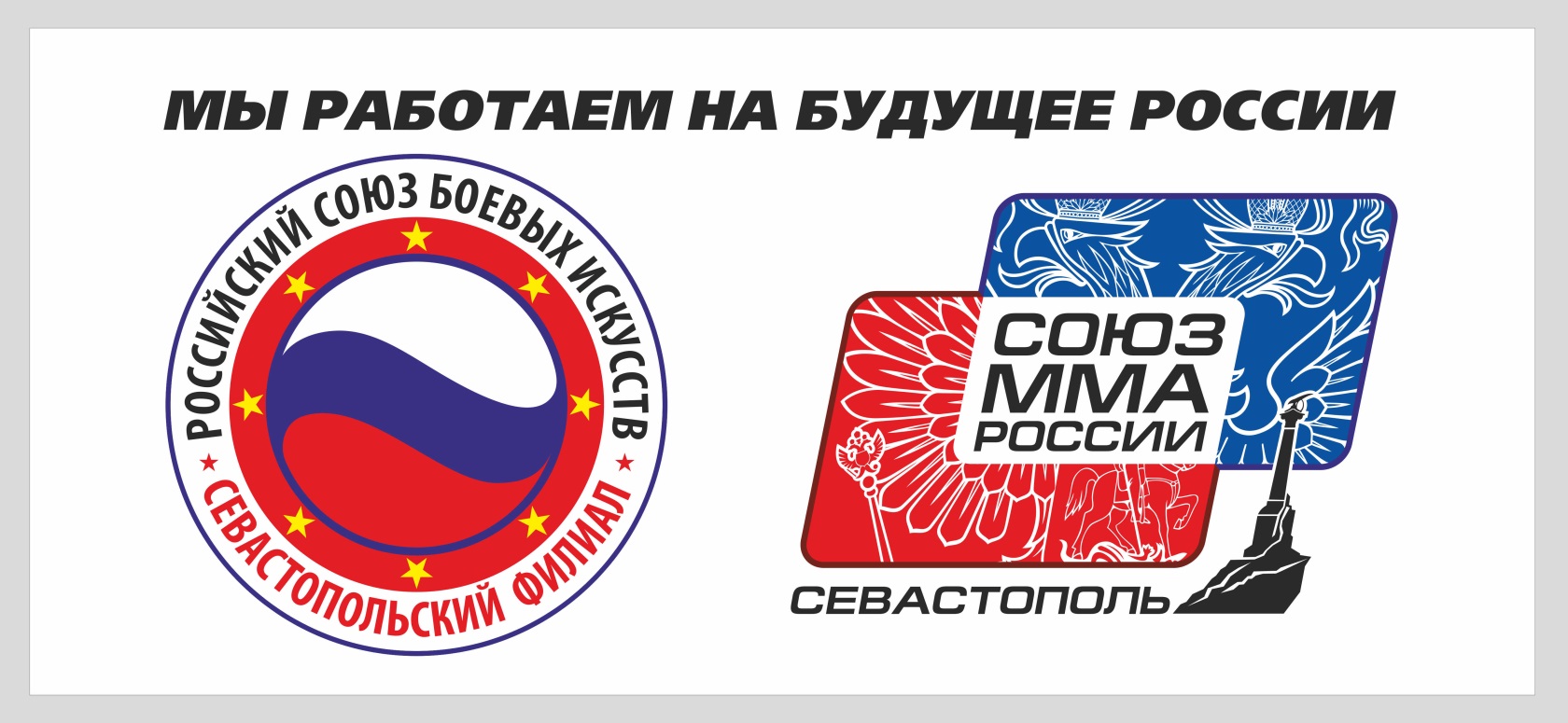 проведенных в 2020 году РОО «Федерация смешанных боевых единоборств «ММА» г. Севастополя» и Севастопольским филиалом «Российского Союза Боевых Искусств» (РСБИ),возглавляемых Сергеем Сергеевичем Кот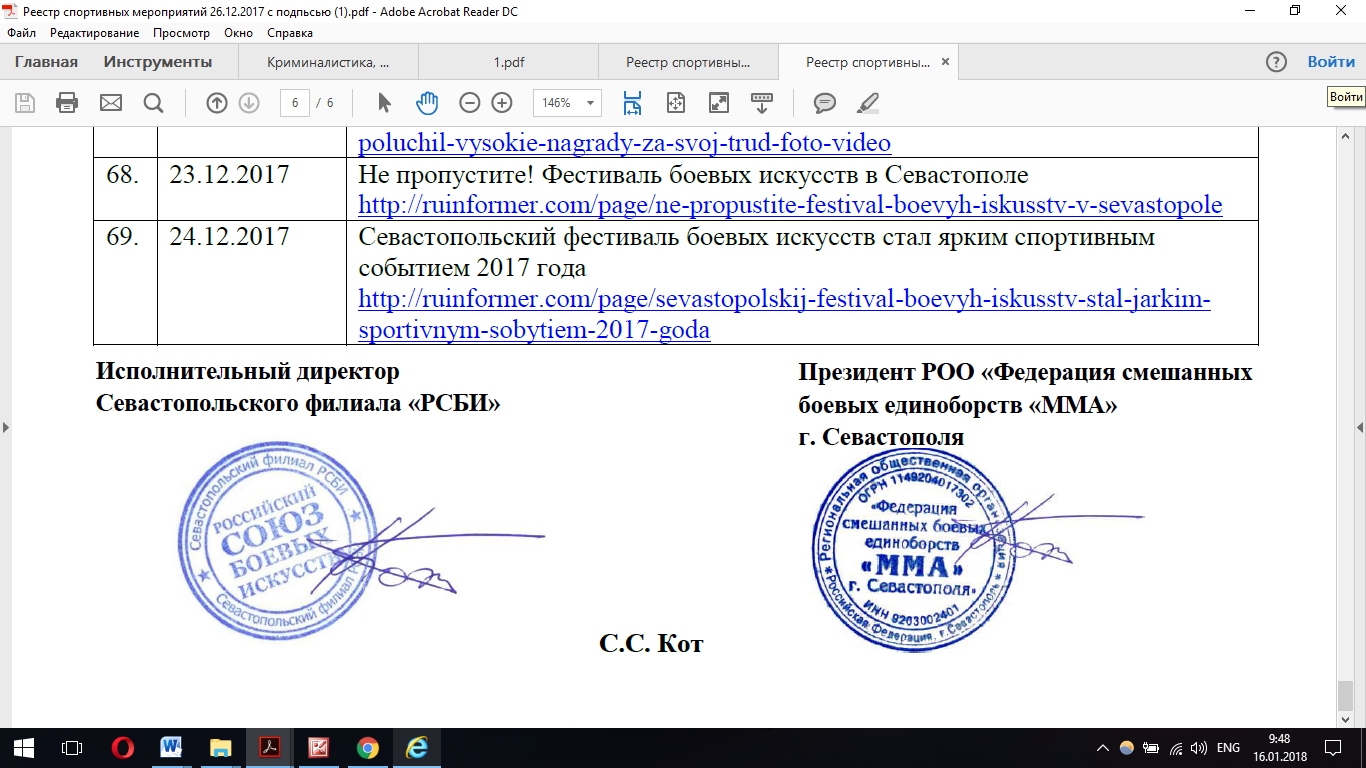 №п/пДата проведенияМероприятие и ссылка на публикацию1.20, 23.01.2020СЕВАСТОПОЛЬСКИЙ РСБИ ПРОВЕЛ УРОК САМООБОРОНЫ ДЛЯ ДЕТЕЙhttp://www.rsbi.ru/news/9563 В севастопольской школе прошел урок самообороныhttps://ruinformer.com/page/v-sevastopolskoj-shkole-proshel-urok-samooborony 2.07.02.2020В СЕВАСТОПОЛЬСКОЙ ШКОЛЕ №39 ПРОШЕЛ УРОК САМООБОРОНЫhttp://www.rsbi.ru/news/9609 В севастопольской школе № 39 прошел урок самообороныhttps://ruinformer.com/page/v-sevastopolskoj-shkole-39-proshel-urok-samooborony3.09.02.2020СЕВАСТОПОЛЬСКИЙ РСБИ ПРОВЕЛ УРОК САМООБОРОНЫ ДЛЯ ДЕТЕЙhttp://www.rsbi.ru/news/9563 Севастопольский РСБИ провел семинар для севастопольской молодежиhttp://www.rsbi.ru/news/9615 Федерация ММА провела семинар для севастопольской молодежиhttps://ruinformer.com/page/federacija-mma-provela-seminar-dlja-sevastopolskoj-molodezhi 4.23.02.2020ПОЗДРАВЛЕНИЕ С 23 ФЕВРАЛЯ ОТ СЕВАСТОПОЛЬСКОГО ФИЛИАЛА РСБИhttp://www.rsbi.ru/articles/9663 С праздником Вас, защитники Отечества!https://ruinformer.com/page/s-prazdnikom-vas-zashhitniki-otechestva-1 БУДЕТ ЖАРКО! Уже в это воскресенье севастопольские единоборцы соберутся узнать, КТО КРУЧЕhttps://ruinformer.com/page/budet-zharko-uzhe-v-eto-voskresene-sevastopolskie-edinoborcy-soberutsja-uznat-kto-kruche 5.29.02.2020СЕВАСТОПОЛЬСКИЙ РСБИ НАГРАДИЛ СИЛЬНЕЙШЕГО НОВИЧКА ЕДИНОБОРЦАhttp://www.rsbi.ru/news/9703 Не перевелись богатыри на севастопольской земле… (ВИДЕО)https://ruinformer.com/page/ne-perevelis-bogatyri-na-sevastopolskoj-zemle-video Федерация ММА Севастополя провела первый в истории Крыма турнир Новичков. Сергей Кот - 29.02.2020.https://www.youtube.com/watch?v=fY6ljBWi8OQ 6.01.03.2020СЕВАСТОПОЛЬСКИЙ РСБИ НАГРАДИЛ САМЫХ СИЛЬНЫХhttp://www.rsbi.ru/news/9720 Чемпионат по смешанным единоборствам ММА г. Севастополяhttp://www.rsbi.ru/videos/9712 Сергей Кот, Дмитрий Полковников-чемпионат Севастополя по ММА. 01.03.2020г..https://www.youtube.com/watch?v=5t-NDQcB3dc&t=6s Чемпионат Севастополя по ММА. Сергей Кот.01.03.2020.https://www.youtube.com/watch?v=x4h1R1_iJ6o В Севастополе определили сильнейших бойцов ММА (ФОТО, ВИДЕО)https://ruinformer.com/page/v-sevastopole-opredelili-silnejshih-bojcov-mma-foto-video Севастопольские единоборцы поздравляют Юрия Трутнева с днем рождения!https://ruinformer.com/page/sevastopolskie-edinoborcy-pozdravljajut-jurija-trutneva-s-dnem-rozhdenija 7.08.03.2020Севастополь гордится своими женщинами!https://ruinformer.com/page/sevastopol-gorditsja-svoimi-zhenshhinami-1 ПОЗДРАВЛЕНИЕ ЧЛЕНА ПРЕЗИДИУМА СОЮЗА ММА РОССИИ СЕРГЕЯ КОТА С МЕЖДУНАРОДНЫМ ЖЕНСКИМ ДНЕМ 8 МАРТАhttp://www.rsbi.ru/articles/9723 8.15.03.2020СЕВАСТОПОЛЬСИЕ ЕДИНОБОРЦЫ ОДНИ ИЗ ЛУЧШИХ НА ЧЕМПИОНАТЕ ЮФО ПО ММАhttp://www.rsbi.ru/news/9765 В Калмыкии завершился чемпионат ЮФО по ММАhttps://ruinformer.com/page/v-kalmykii-zavershilsja-chempionat-jufo-po-mma Член Севастопольской федерации ММА признан лучшим судьей в Южном Федеральном Округеhttp://www.rsbi.ru/news/9760 Севастопольский рефери признан лучшим в Южном федеральном округеhttps://ruinformer.com/page/sevastopolskij-referi-priznan-luchshim-v-juzhnom-federalnom-okruge 9.18.03.2020«Русская весна» в лицах: Сергей Сергеевич Котhttps://ruinformer.com/page/russkaja-vesna-v-licah-sergej-sergeevich-kot 10.04.04.2020Награждение победителей чемпионата ЮФО по ММА 2020г. сборной Севастополяhttp://www.rsbi.ru/videos/9769Награждение победителей чемпионата ЮФО по ММА 2020г. сборной Севастополяhttps://www.youtube.com/watch?v=ul2d0L0o0FI&feature=youtu.be 11.06.04.2020СЕВАСТОПОЛЬСКИЙ РСБИ СОВМЕСТНО С МОЛОДЕЖКА ОНФ РАБОТАЮТ НА БУДУЩЕЕ РОССИИhttp://www.rsbi.ru/news/9770 12.10.04.2020Сергей Кот: «Рекомендую во время режима самоизоляции трудиться!» (ВИДЕО)https://ruinformer.com/page/sergej-kot-rekomenduju-vo-vremja-rezhima-samoizoljacii-truditsja-video 13.20.04.2020Севастопольские единоборцы совместно с «Молодежка ОНФ» возглавили волонтерский штаб «Мы Вместе»http://www.rsbi.ru/news/9778 Члены ИППО оказывают адресную помощь в Севастополе в связи с пандемией коронавирусаhttps://www.ippo.ru/news/article/chleny-ippo-okazyvayut-adresnuyu-pomosch-v-sevasto-407044 Севастопольские единоборцы и «Молодежка ОНФ» помогают пожилым в период самоизоляцииhttps://ruinformer.com/page/sevastopolskie-edinoborcy-i-molodezhka-onf-pomogajut-pozhilym-v-period-samoizoljacii14.30.04.2020Как севастопольские единоборцы с волонтерами помогают людям перенести самоизоляциюhttps://ruinformer.com/page/kak-sevastopolskie-edinoborcy-s-volonterami-pomogajut-ljudjam-perenesti-samoizoljaciju15.02.05.2020Над Севастополем подняли красное Знамя Победы (ФОТО)https://ruinformer.com/page/nad-sevastopolem-podnjali-krasnoe-znamja-foto Мероприятия Московского областного отделения ИППО по случаю 75-летия Победыhttps://www.ippo.ru/news/article/meropriyatiya-moskovskogo-oblastnogo-otdeleniya-ip-407105 16.09.05.2020СЕВАСТОПОЛЬСКИЙ РСБИ ПОЧТИЛ ПАМЯТЬ ПОГИБШИХ В ГОДЫ ВЕЛИКОЙ ОТЕЧЕСТВЕННОЙ ВОЙНЫhttp://www.rsbi.ru/news/9825 ЭТОТ ДЕНЬ СО СЛЕЗАМИ НА ГЛАЗАХ...http://www.rsbi.ru/news/9821 Севастопольские единоборцы почтили память погибших в годы Великой Отечественной войныhttps://ruinformer.com/page/sevastopolskie-edinoborcy-pochtili-pamjat-pogibshih-v-gody-velikoj-otechestvennoj-vojny Этот день со слезами на глазах...https://ruinformer.com/page/etot-den-so-slezami-na-glazah 17.17.05.2020С днём рождения, один из сильнейших боксеров мира!https://ruinformer.com/page/s-dnjom-rozhdenija-sportsmen 18.09.06.2020С днём рождения, женственная и улыбчивая тхэквондистка Севастополя!https://ruinformer.com/page/s-dnjom-rozhdenija-zhenstvennaja-i-ulybchivaja-thekvondistka-sevastopolja 19.12.06.2020РУКОВОДИТЕЛЬ СЕВАСТОПОЛЬСКОГО РСБИ СЕРГЕЙ КОТ ПОЗДРАВИЛ СООТЕЧЕСТВЕННИКОВ С ДНЕМ РОССИИhttp://www.rsbi.ru/news/9851 Президент Федерации ММА Севастополя поздравил россиян с праздникомhttps://ruinformer.com/page/prezident-federacii-mma-sevastopolja-pozdravil-rossijan-s-prazdnikom 20.26.07.2020Севастопольский РСБИ поздравляет Сергея Кириенко с ДНЁМ РОЖДЕНИЯ!http://www.rsbi.ru/news/9890С днём рождения, Сергей Кириенко!https://ruinformer.com/page/s-dnjom-rozhdenija-sergej-kirienko 21.02.08.2020СЕВАСТОПОЛЬСКАЯ ФЕДЕРАЦИЯ ММА ОДНА ИЗ ЛУЧШИХ НА ТУРНИРЕ ПО К-1http://www.rsbi.ru/news/9928 Федерация ММА Севастополя успешно выступила на турнире по К-1https://ruinformer.com/page/federacija-mma-sevastopolja-uspeshno-vystupila-na-turnire-po-k-1 22.05.08.2020Севастопольцы покоряют Эльбрусhttps://ruinformer.com/page/sevastopolcy-pokorjajut-elbrus 23.06.08.2020СЕВАСТОПОЛЬСКИЙ РСБИ НА ВЕРШИНЕ ЭЛЬБРУСАhttp://www.rsbi.ru/news/9911 Севастопольцы покорили Эльбрус!https://ruinformer.com/page/sevastopolcy-pokorili-elbrus 24.22.08.2020С юбилеем, первый губернатор российского Севастополя!https://ruinformer.com/page/sergej-ivanovich-s-jubileem 25.30.08.2020Федерация ММА Севастополя сильнейшая на турнире по грэпплингуhttp://www.rsbi.ru/news/9950 Федерация ММА Севастополя успешно выступила на турнире по грэпплингуhttps://ruinformer.com/page/federacija-mma-sevastopolja-uspeshno-vystupila-na-turnire-po-grepplingu 26.13.09.2020Севастопольский РСБИ наградил лучших из лучшихhttp://www.rsbi.ru/news/9961 Севастопольский РСБИ наградил лучших тхэквондистовhttps://ruinformer.com/page/sevastopolskij-rsbi-nagradil-luchshih-thekvondistov 27.13.09.2020Севастопольская Федерация ММА одновременно приняла участие в двух видах единоборствhttps://ruinformer.com/page/sevastopolskaja-federacija-mma-odnovremenno-prinjala-uchastie-po-dvum-vidam-edinoborstv 28.19.09.2020СЕВАСТОПОЛЬСКИЙ РСБИ ПРОВЕЛ УНИКАЛЬНЫЙ ТУРНИРhttp://www.rsbi.ru/news/9999 В Севастополе прошел турнир для сильных духом «Битва в Панде-2» (ВИДЕО)https://ruinformer.com/page/v-sevastopole-proshel-turnir-dlja-silnyh-duhom-bitva-v-pande-2-video Лучшие кадры уникального турнира в Севастополеhttps://ruinformer.com/page/luchshie-kadry-unikalnogo-turnira-v-sevastopole 29.15.10.2020ВЛАДИМИР ЯПРИНЦЕВ ПРОВЕЛ ДЛЯ СЕВАСТОПОЛЬСКИХ ЕДИНОБОРЦЕВ УНИКАЛЬНУЮ ТРЕНИРОВКУhttp://www.rsbi.ru/news/10041 «Миссия чемпиона» в Севастополе: мастер-класс от титулованного самбиста мираhttps://ruinformer.com/page/missija-chempiona-v-sevastopole-master-klass-ot-titulovannogo-sambista-mira Легенда самбо Владимир Япринцев провёл для севастопольских бойцов мастер-классhttps://www.youtube.com/watch?v=uvpttu_yCuk&feature=youtu.be 30.24.10.2020Президент федерации ММА Севастополя поздравил Хабиба с победойhttps://ruinformer.com/page/prezident-federacii-mma-sevastoplja-pozdravil-habiba-s-pobedoj 31.01.11.2020Севастопольский боец стал мастером спорта России по ММАhttp://www.rsbi.ru/news/10128 Севастопольский боец стал мастером спорта России по ММАhttps://ruinformer.com/page/sevastopolskij-boec-stal-masterom-sporta-rossii-po-mmaСевастопольский боец ММА Пирбаймат Гусейнов получил звание «Мастер спорта России»https://www.youtube.com/watch?v=y3a1KYmPwHE&feature=share 32.13.11.2020Севастопольский РСБИ объединяет молодежь Крымаhttp://www.rsbi.ru/news/10133 Федерация ММА Севастополя объединяет молодежь Крымаhttps://ruinformer.com/page/federacija-mma-sevastopolja-obedinjaet-molodezh-kryma 33.17.11.2020Спортивный клуб «Арена» стал официальным членом Федерации «ММА» Севастополяhttps://ruinformer.com/page/sportivnyj-klub-arena-stal-oficialnym-chlenom-federacii-mma-sevastopolja 34.09.12.2020День Героев Отечества в Россииhttps://ruinformer.com/page/den-geroev-otechestva-v-rossii 35.18.12.2020Единоборцы Севастопольского РСБИ одни из лучших на Всероссийском турниреhttps://rsbi.ru/news/10191 36.23.12.2020СЕВАСТОПОЛЬСКИЙ РСБИ ПРОВЁЛ АКЦИЮ «ЧИСТЫЙ ВОЗДУХ-ГОРОДУ-ГЕРОЮ»https://rsbi.ru/news/10194 Московское областное отделение ИППО поддержало всероссийскую акцию «Сад памяти»https://www.ippo.ru/news/article/moskovskoe-oblastnoe-otdelenie-ippo-podderzhalo-vs-407864 Севастопольские единоборцы поддержали акцию «Сад памяти»https://ruinformer.com/page/sevastopolskie-edinoborcy-podderzhali-akciju-sad-pamjati 37.24.12.2020Два золота в копилке севастопольских единоборцевhttps://ruinformer.com/page/dva-zolota-v-kopilke-sevastopolskih-edinoborcev Поздравление победителей Всероссийского турнира на кубок Губернатора Краснодарского края по спортивной борьбе панкратионhttps://www.youtube.com/watch?v=tn3qawbyqVg&feature=share 38.26.12.2020Севастопольская федерация ММА вернулась домой с победойhttps://rsbi.ru/news/10206 Севастопольские единоборцы отстояли родной город в Евпаторииhttps://ruinformer.com/page/sevastopolskie-edinoborcy-otstojali-rodnoj-gorod-v-evpatorii 39.27.12.2020Севастопольский Филиал РСБИ наградил лучших из лучшихhttps://rsbi.ru/news/10218Севастопольские единоборцы показали высший классhttps://ruinformer.com/page/sevastopolskie-edinoborcy-pokazali-vysshij-klass 